آیا این مقاله را برای ارائه در پانل تخصصی همایش اقتصاد ایران در گام دوم توصیه می‌نمایید..............................................................................................................................................................................................................................................................اگر مقاله نهایی را غير قابل قبول مي‌دانيد اهم دلايل خود را ذكر نمایید....................................................................................................................................................................................................................................................................................................................................................................................................................................................................................... لطفاً جمعبندی نهایی خود را در مورد مقاله بیان نمایید.............................................................................................................................................................................................................................................................................................................................................................................................................................................................................................بسمه تعالی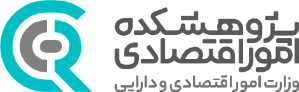 فرم ارزشیابی مقاله نهاییتاریخ:...........................شماره:......................پیوست:...................جناب آقای دکتر ................................ضمن عرض سلام و احترام بدین‌وسیله مقاله نهایی تحت عنوان " .................................................................................... " و فرم ارزیابی آن به‌منظور بررسی و اظهارنظر جنابعالی به حضور ارسال میگردد.                                                                                معاون پژوهشی پژوهشکده                                                                     تاریخ و امضاجناب آقای دکتر ................................ضمن عرض سلام و احترام بدین‌وسیله مقاله نهایی تحت عنوان " .................................................................................... " و فرم ارزیابی آن به‌منظور بررسی و اظهارنظر جنابعالی به حضور ارسال میگردد.                                                                                معاون پژوهشی پژوهشکده                                                                     تاریخ و امضاجناب آقای دکتر ................................ضمن عرض سلام و احترام بدین‌وسیله مقاله نهایی تحت عنوان " .................................................................................... " و فرم ارزیابی آن به‌منظور بررسی و اظهارنظر جنابعالی به حضور ارسال میگردد.                                                                                معاون پژوهشی پژوهشکده                                                                     تاریخ و امضامعاونت محترم پژوهشی ضمن عرض سلام و احترام بدین‌وسیله فرم ارزیابی مقاله نهایی تحت عنوان " ..................................................................... " پس از بررسی و اظهارنظر به حضور ارسال می‌گردد.                                                                    نام و نام خانوادگی                                                                  تاریخ و امضامعاونت محترم پژوهشی ضمن عرض سلام و احترام بدین‌وسیله فرم ارزیابی مقاله نهایی تحت عنوان " ..................................................................... " پس از بررسی و اظهارنظر به حضور ارسال می‌گردد.                                                                    نام و نام خانوادگی                                                                  تاریخ و امضامعاونت محترم پژوهشی ضمن عرض سلام و احترام بدین‌وسیله فرم ارزیابی مقاله نهایی تحت عنوان " ..................................................................... " پس از بررسی و اظهارنظر به حضور ارسال می‌گردد.                                                                    نام و نام خانوادگی                                                                  تاریخ و امضااستاد گرامی، لطفاً پس از بررسي مقاله نهايي، با پاسخ به سؤالات ذيل ميزان امتياز موردنظر خود را در هر سؤال مشخص و به‌منظور بهبود، در قسمت توضیح پیشنهادهای خود را ارائه فرمایید.استاد گرامی، لطفاً پس از بررسي مقاله نهايي، با پاسخ به سؤالات ذيل ميزان امتياز موردنظر خود را در هر سؤال مشخص و به‌منظور بهبود، در قسمت توضیح پیشنهادهای خود را ارائه فرمایید.موارد امتیازامتیاز از 10 نمره1- تقسیمبندی مطالب داراي روال منطقي و از سازمان مناسب برخوردار است؟  توضیح.................................................................................................................................2- اصول نگارش زبان فارسی و دستورالعمل رعایت شده است؟توضیح..................................................................................................................................3- مسئله موردنظر به‌خوبی تبیین و تجزیه‌وتحلیل شده است؟توضیح.................................................................................................................................. به میزان قابل قبول از نتایج تحقیقات گذشته استفاده شده است؟توضیح................................................................................................................................. روش پژوهش در دستیابی به اهداف موردنظر از کارآمدی و منطق علمی لازم برخوردار است؟توضیح............................................................................................................................... اطلاعات و ارقام ذکر شده در طرح تا چه اندازه از مستندات کافي و بهروز برخوردار است؟توضیح............................................................................................................................. در تجزیه‌وتحلیل دادهها (در صورت نیاز) از روشهای آماری مناسب استفاده شده است؟توضیح......................................................................................................................... اهداف مقاله متناسب با عنوان به‌خوبی تبیین و مطرح شده است؟توضیح........................................................................................................................  مقاله از دستاوردهای قابل‌قبولی برای چاپ (انتشار) برخوردار است؟توضیح................................................................................................................... پيشنهادهای ارائه شده در مقاله منتج از يافتههاي پژوهش، واقع‌بینانه، عملی و بدیع است؟توضیح....................................................................................................................جمع امتیازات از 100 نمره باتوجه‌به امتیاز کسب شده: الف) مورد تأیید است. □ب) نیاز به انجام اصلاحات دارد. □ ج) غیر قابل قبول است. □